附件2：“中科医药论坛”参会回执表单位名称邮编单位地址联系人电话邮箱所属领域□制药企业 □医疗器械企业 □高等院校 □研究院所 □医药装备企业 □医药服务机构  □医疗机构  □科技企业  □投资机构 □政府与开发区 □社会组织 □个人 □其他       □制药企业 □医疗器械企业 □高等院校 □研究院所 □医药装备企业 □医药服务机构  □医疗机构  □科技企业  □投资机构 □政府与开发区 □社会组织 □个人 □其他       □制药企业 □医疗器械企业 □高等院校 □研究院所 □医药装备企业 □医药服务机构  □医疗机构  □科技企业  □投资机构 □政府与开发区 □社会组织 □个人 □其他       □制药企业 □医疗器械企业 □高等院校 □研究院所 □医药装备企业 □医药服务机构  □医疗机构  □科技企业  □投资机构 □政府与开发区 □社会组织 □个人 □其他       □制药企业 □医疗器械企业 □高等院校 □研究院所 □医药装备企业 □医药服务机构  □医疗机构  □科技企业  □投资机构 □政府与开发区 □社会组织 □个人 □其他       □制药企业 □医疗器械企业 □高等院校 □研究院所 □医药装备企业 □医药服务机构  □医疗机构  □科技企业  □投资机构 □政府与开发区 □社会组织 □个人 □其他       □制药企业 □医疗器械企业 □高等院校 □研究院所 □医药装备企业 □医药服务机构  □医疗机构  □科技企业  □投资机构 □政府与开发区 □社会组织 □个人 □其他       参会人姓名职称/职务性别手机手机邮箱邮箱邮箱收费标准  中国医药企业管理协会正式会员单位免会议费（限一人），学生（凭学生证）、新疆和西藏代表免会议费。（会员详情咨询协会会员部刘畅，010-68004156、13810028871）  其他参会人员缴纳会议费800元/人，会议费包含场租、资料费、会议用餐等。  中国医药企业管理协会正式会员单位免会议费（限一人），学生（凭学生证）、新疆和西藏代表免会议费。（会员详情咨询协会会员部刘畅，010-68004156、13810028871）  其他参会人员缴纳会议费800元/人，会议费包含场租、资料费、会议用餐等。  中国医药企业管理协会正式会员单位免会议费（限一人），学生（凭学生证）、新疆和西藏代表免会议费。（会员详情咨询协会会员部刘畅，010-68004156、13810028871）  其他参会人员缴纳会议费800元/人，会议费包含场租、资料费、会议用餐等。  中国医药企业管理协会正式会员单位免会议费（限一人），学生（凭学生证）、新疆和西藏代表免会议费。（会员详情咨询协会会员部刘畅，010-68004156、13810028871）  其他参会人员缴纳会议费800元/人，会议费包含场租、资料费、会议用餐等。  中国医药企业管理协会正式会员单位免会议费（限一人），学生（凭学生证）、新疆和西藏代表免会议费。（会员详情咨询协会会员部刘畅，010-68004156、13810028871）  其他参会人员缴纳会议费800元/人，会议费包含场租、资料费、会议用餐等。  中国医药企业管理协会正式会员单位免会议费（限一人），学生（凭学生证）、新疆和西藏代表免会议费。（会员详情咨询协会会员部刘畅，010-68004156、13810028871）  其他参会人员缴纳会议费800元/人，会议费包含场租、资料费、会议用餐等。  中国医药企业管理协会正式会员单位免会议费（限一人），学生（凭学生证）、新疆和西藏代表免会议费。（会员详情咨询协会会员部刘畅，010-68004156、13810028871）  其他参会人员缴纳会议费800元/人，会议费包含场租、资料费、会议用餐等。住宿要求住宿酒店：待定 单间   [  ] 间        标间   [  ] 间  （注：0.5间/1人；1间/2人）无住宿　  [  ]住宿酒店：待定 单间   [  ] 间        标间   [  ] 间  （注：0.5间/1人；1间/2人）无住宿　  [  ]住宿酒店：待定 单间   [  ] 间        标间   [  ] 间  （注：0.5间/1人；1间/2人）无住宿　  [  ]住宿酒店：待定 单间   [  ] 间        标间   [  ] 间  （注：0.5间/1人；1间/2人）无住宿　  [  ]住宿酒店：待定 单间   [  ] 间        标间   [  ] 间  （注：0.5间/1人；1间/2人）无住宿　  [  ]住宿酒店：待定 单间   [  ] 间        标间   [  ] 间  （注：0.5间/1人；1间/2人）无住宿　  [  ]住宿酒店：待定 单间   [  ] 间        标间   [  ] 间  （注：0.5间/1人；1间/2人）无住宿　  [  ]收款信息1、收款单位：北京《商业观察》杂志社有限公司 开户银行：中国银行股份有限公司北京中银大厦支行 银行帐号：344 168 782 549 1、收款单位：北京《商业观察》杂志社有限公司 开户银行：中国银行股份有限公司北京中银大厦支行 银行帐号：344 168 782 549 1、收款单位：北京《商业观察》杂志社有限公司 开户银行：中国银行股份有限公司北京中银大厦支行 银行帐号：344 168 782 549 微信、支付宝收款码（异地建议使用汇款方式）微信、支付宝收款码（异地建议使用汇款方式）微信、支付宝收款码（异地建议使用汇款方式）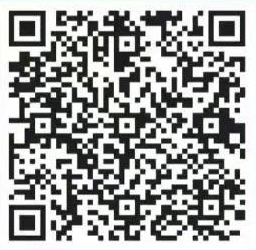 汇款要求请在汇款单备注 “医药论坛+参会代表姓名+手机号”。汇款完毕将参会回执表、汇款凭证、快递信息等发送至邮箱zhongkeyiyao2023@126.com请在汇款单备注 “医药论坛+参会代表姓名+手机号”。汇款完毕将参会回执表、汇款凭证、快递信息等发送至邮箱zhongkeyiyao2023@126.com请在汇款单备注 “医药论坛+参会代表姓名+手机号”。汇款完毕将参会回执表、汇款凭证、快递信息等发送至邮箱zhongkeyiyao2023@126.com请在汇款单备注 “医药论坛+参会代表姓名+手机号”。汇款完毕将参会回执表、汇款凭证、快递信息等发送至邮箱zhongkeyiyao2023@126.com请在汇款单备注 “医药论坛+参会代表姓名+手机号”。汇款完毕将参会回执表、汇款凭证、快递信息等发送至邮箱zhongkeyiyao2023@126.com请在汇款单备注 “医药论坛+参会代表姓名+手机号”。汇款完毕将参会回执表、汇款凭证、快递信息等发送至邮箱zhongkeyiyao2023@126.com请在汇款单备注 “医药论坛+参会代表姓名+手机号”。汇款完毕将参会回执表、汇款凭证、快递信息等发送至邮箱zhongkeyiyao2023@126.com发票事宜[   ]增值税专用发票（纸质）[   ]增值税普通发票（纸质）[   ]增值税专用发票（纸质）[   ]增值税普通发票（纸质）[   ]增值税专用发票（纸质）[   ]增值税普通发票（纸质）[   ]增值税专用发票（纸质）[   ]增值税普通发票（纸质）[   ]增值税普通发票（电子）[   ]增值税普通发票（电子）[   ]增值税普通发票（电子）发票事宜单位发票事宜纳税人识别号发票事宜地址、电话————————————————————————————————————发票事宜开户行及账号————————————————————————————————————发票事宜发票邮寄地址————————————————————————————————————发票事宜联系人、手机号、邮箱备注：1.二维码报名并将此表发送邮箱：zhongkeyiyao2023@126.com2.会务联系人：王  澜 13641037915，崔林燕 18301105095，李  莹 13693067949，黄红霞13521596357备注：1.二维码报名并将此表发送邮箱：zhongkeyiyao2023@126.com2.会务联系人：王  澜 13641037915，崔林燕 18301105095，李  莹 13693067949，黄红霞13521596357备注：1.二维码报名并将此表发送邮箱：zhongkeyiyao2023@126.com2.会务联系人：王  澜 13641037915，崔林燕 18301105095，李  莹 13693067949，黄红霞13521596357备注：1.二维码报名并将此表发送邮箱：zhongkeyiyao2023@126.com2.会务联系人：王  澜 13641037915，崔林燕 18301105095，李  莹 13693067949，黄红霞13521596357备注：1.二维码报名并将此表发送邮箱：zhongkeyiyao2023@126.com2.会务联系人：王  澜 13641037915，崔林燕 18301105095，李  莹 13693067949，黄红霞13521596357备注：1.二维码报名并将此表发送邮箱：zhongkeyiyao2023@126.com2.会务联系人：王  澜 13641037915，崔林燕 18301105095，李  莹 13693067949，黄红霞13521596357备注：1.二维码报名并将此表发送邮箱：zhongkeyiyao2023@126.com2.会务联系人：王  澜 13641037915，崔林燕 18301105095，李  莹 13693067949，黄红霞13521596357备注：1.二维码报名并将此表发送邮箱：zhongkeyiyao2023@126.com2.会务联系人：王  澜 13641037915，崔林燕 18301105095，李  莹 13693067949，黄红霞13521596357